Our outcomes today are to use the collaborative inquiry process for analyzing data, reflecting upon practices, and determining some next steps.Activating and EngagingThink back to when you participated in the poverty simulation, what were 2-3 takeaways you had from that experience?Don’t prejudge peopletry to be more understandinganything can make a family dip into povertystealing isn’t always a malicious act-some do it for survivalundocumented families live in constant fear yet still go about their days to make a better life for their children and themselvesdon’t make negative assumptions when parents aren’t able to be as active as you would like in the classroom/schoolhousehold situations can affect a student’s behavior in class (i.e. homeless, hunger, etc.)students sometimes can’t face social and economic issues correctlyadults don’t pay attention on the effect that economic situation can cause on childreneven though it was a simulation, I was really feeling angry and frustrated at the situation I was put in You can only be “nice” for as long as it works for you.  If being nice doesn’t help you and your family survive, you won’t continue being nice.reminded me of when I went through hard timeshow not to waste money, even though have more nowto give to othersbe mindful of planning school events that it does not put a strain on students’ familiesrefrain from being reactive to student behavior.  Find the “why” that student’s situation could be the triggerexperience could have been a little longer or with a smaller groupfamily experiences were real and depicted what most families are going throughwe don’t know all the things people have to go throughpeople need help and understandingit takes a village and the schools are a big part of the villageresources in the community—they’re available but difficult to getsympathy—I am more sympathetic toward families of lower socio-economic backgroundsevery family had similar issues with different outcomespeople will do what is necessary to survivebe patient and understanding with everyoneget to know your students and familiesknow what resources/partners you can recommendunderstand that these are real life issuespeople struggle with things you never realize they are struggling withpeople are always watching and some are out to get youpeople feel trapped in their situationbe more sensitive to others who have lessassist students with basic needs as well as academic needsI learned how difficult it may be on parents to send in money for a valentine’s day party if thy are stretched then in their moneyI learned that if you have free food at school, families will come.it’s important to be/show empathy towards my families and their situationsstudents deal with “grown up” situations at home therefore homework and reading nightly isn’t top prioritylife’s circumstances can change so fast when “living at the edge”having enough money is essential for living in today’s worldfrustrations aboundthat being in poverty is hard on the entire familythat most people have been in poverty at one point in their lifeDiscussed for us it was a simulation, for some it’s a reality.42.21% of MNPS students and families are economically disadvantaged.That’s 122 students out of 289.Discussed collaborative inquiry.Collaborative Inquiry is a data-based team process that consciously uses the collaborative learning cycle (activating and engaging, exploring and discovering, and organizing and integrating) and the qualities of effective groups (fostering a culture of trust, maintaining a clear focus, taking collective responsibility and data-informed decision-making).  –MNPS Community of PracticeExploring and DiscoveringCalibrating Observations ActivityData Dive—make observations of following data warehouse reports:Assessment Data—MAP & ACTAttendance Dashboard—current and past 3 yearsBehavior Dashboard—current and past 3 years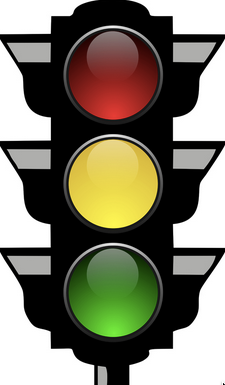 Organizing and IntegratingGiven what we have learned today, what are some practices you might stop doing, continue doing, and start doing?Exit Ticket ReflectionGiven what we have discussed and learned today, what might be some actions you take?pay attention to facts/data and not make inferences (so hard)stop assuming—use datastrive to be exclusively considerate of each student’s personal circumstanceI will try to get families involved and be more patient with my familiesI will continue working closely with parents and student to ensure overall success.notice when others need help and offer itpossibly do things more in after school hoursdo what I know to do academically, socially, and mentally for students…be the expertlook at more of our schoolwide data warehouse datacollaborate more with grade level teamsempathy is important to fight povertyI will write notes of daily reminders to the parents of tardies and absences to encourage them to be on time and be present moreI learned I have some more faith in the system for taking our ideas back to central office about how to improve thingssupport families and staff because if we don’t have wheat we need mentally we will not be successful or healthywrite on students’ behavior calendars when they are absent or tardy to make parents aware how important it is that they come to school and come on timebe patient and understanding with everyonetry to be more engaged with the datastay calmsince 98% of school is African American, I will gear teaching style more towards cultural learningimplement training for teachersteach students with passioncontact parents regularly in regards to student performance, attendance, etc.use more fidelity in my teaching practicesto be more intentional about what I do for the students in my classroomkeep being mindful and empatheticbuild more lessons cross curriculardata requires actioninvesting more time and ways to deeper relationships with scholars and familiesHow Was the Meeting? FeedbackAssessment ObservationsAttendance ObservationsTLA 72% of students scored above benchmark in 17-18From May 16-17 to 17-1864% above to 72% above (increase)12% at benchmark to 9% at benchmark (decrease)25% below benchmark to 19% below benchmark (decrease)MAP63% of SWD scored below benchmark in 16-1739% of SWD scored below benchmark in 17-1895% satisfactory attendance rate now for 17-18, which is higher than the district’s ratenon-ED students have highest attendance ratecurrent chronic absent rate has doubled while our enrollment has decreasedmale students have higher attendance rate then female studentsSTOPMaking inferences/assumptions about data-(3)amount and degree of assessmentsnumber of district initiatives and mandatesamount of data points required before assistance providedshaming students for being lateplanning events during times when families can’t make it jumping to conclusionslabeling based on statistical data onlyunnecessary task sand meetingschanging things in the middle ignoring/neglecting exceptional education students’ behaviorsso many instructional mandates and initiatives from the district that actually (unintentionally) interfere with flexible, responsive teaching that meets the needs of our studentsCONTINUEcoming to workusing best practices for our studentsbuilding capacity/trainingwhat we as teachers feel is best for our childrenguided reading with fidelityMTSS with fidelitycontinue working with students for tutoringmanpower to appropriately handle MTSSwhat we know how to dothe basics—time to teachtesting as a measured resource for further improvementhaving a good attitude and teaching what’s requiredproviding differentiated instruction for studentshost more evening events that provides food and refreshments (showcases)STARTcentral office staff truly helping by working in classrooms and/or schoolsprovide traininga back to school event before school starts to get community involved and more students enrolledmore monitoring and communication about attendance/chronic absences—(2deeper data dive into attendance and academicsmore conversations with parents about chronic absencescommunicate with parents instead of studentshaving events on Saturdaysadvertising eventsgetting community involvedmonitor low performancework with students based on their skillsmore teaching that is for the whole studentmore teaching based on community, cultural learning, i.e. African Americansfun things in the classroomtime in the schedule to address social emotional learning and behaviorsafter school tutoring—make sure it is up and running in a timely manner+∆genuinetime managementpreparedeye openingdiscussion on next steps for school based on dataI found it helpful to collectively go through data whole staff and discuss ways to improvevery informative—I’m still learning about my careerthanks for listening to teachers—(2)very informative-(4)I liked the amount of sharingKnowledgeablekept things movingvoicing our opinionskeep training usexcellent presentationthe stop-continue-start activity—very helpfuljob well donelooking at school datait was about caring for our childrenliked the activitiesliked the powerpointI appreciate the experience because it helps keep students’ needs in perspectivegreat use of timea way to actually implement teachers’ concernsenjoyed simulation more so than group discussionpoverty simulation based on SELmore interactiveeven more time to explore and discuss our datacentral office needs to be in the schools